OVERALL PROGRAMMING NOTESCOMMENTS FOR ENTIRE CATI INSTRUMENT:* Add question numbers to screens for easy reference, if needed.* Please always have right bracket at the end of the IF NEEDED text.* Don’t know =77 for single-select questions unless indicated otherwise* Refused=66 for single-select questions unless indicated otherwise* CATI instrument should disallow skipping of questions.This survey will be offered in English. In banner (and repeated on all pages):CDC Health Survey“CDC Health Survey” text Blue = text for alerts/error message textGreen = programming notesFor each survey question within this spec: Display one question per screen for both PC and mobile phone.  The one exception is for PC, in which some items (noted within this spec) will be presented in a grid format.Do not display question numbers. The default is to display all question stem text in bold. Do not bold the response options. For emphasis of text within question stems, a dark blue bold font color will be used. Italicized text is used in some questions to indicate additional information for Rs to read (separate from the bold stem).For CATI use: some response options are in CAPS.Numeric codes will not appear next to fixed-choice answer options. Selection bubbles or boxes will appear instead.Do not display response option values.Display “Previous” and “Next” buttons at the bottom of the screen to navigate between questions.For web use: Rs can skip any questions on the survey except: WADULT, sex and AGE. For CATI use, show Don’t Know in CAPS as additional response options for TRC interviewers to select,There will be soft edit checks for items that have logical ranges (or ranges known from CDC’s prior data collections), but Rs do not have to answer them to move on or submit the survey. The ranges are noted for each item. These soft edit checks will explicitly state the issue (e.g., high or low value, question not answered) During testing, question labels may appear on the screen but they will not appear in the final version shown to sample members.At the bottom of each screen, the following static text will appear: “If you would like more information about the study, please feel free to call our survey manager at 1-855-928-0777 or send an email to statehealthsv@westat.com.”  For web use: missing Responses to Gate Questions -- Treatment of Follow-up QuestionsIf Respondents skip (leave blank) or provided DK/REF (in CATI) to certain questions that have follow-up questions, the follow-up questions will not be shown to the R (e.g., if R answers No about ever being told of having had asthma, the follow-up question 8.2b (Do you still have asthma?”) should not be shown.Ranges for any questions that have text fill boxesIn this document, 99 or 9999 is the top value for range checks for many questions. We will ask CDC if they want alternative top range values, based on prior years’ BRFSS data).[Experimental variables:Arthritis_exp (split-ballot):	1=brfss version	2=new versionmarijuana_exp (split-ballot):	1=brfss version	2=new versionDisability_exp (split-ballot):	1=brfss version	2=new versionDue to system constraints for variable length, in the raw data, the experimental variable names will be shortened to be 12 characters or shorter. However, in the final data, the full names will be used.]Welcome PageElements on this page:In banner (and repeated on all pages):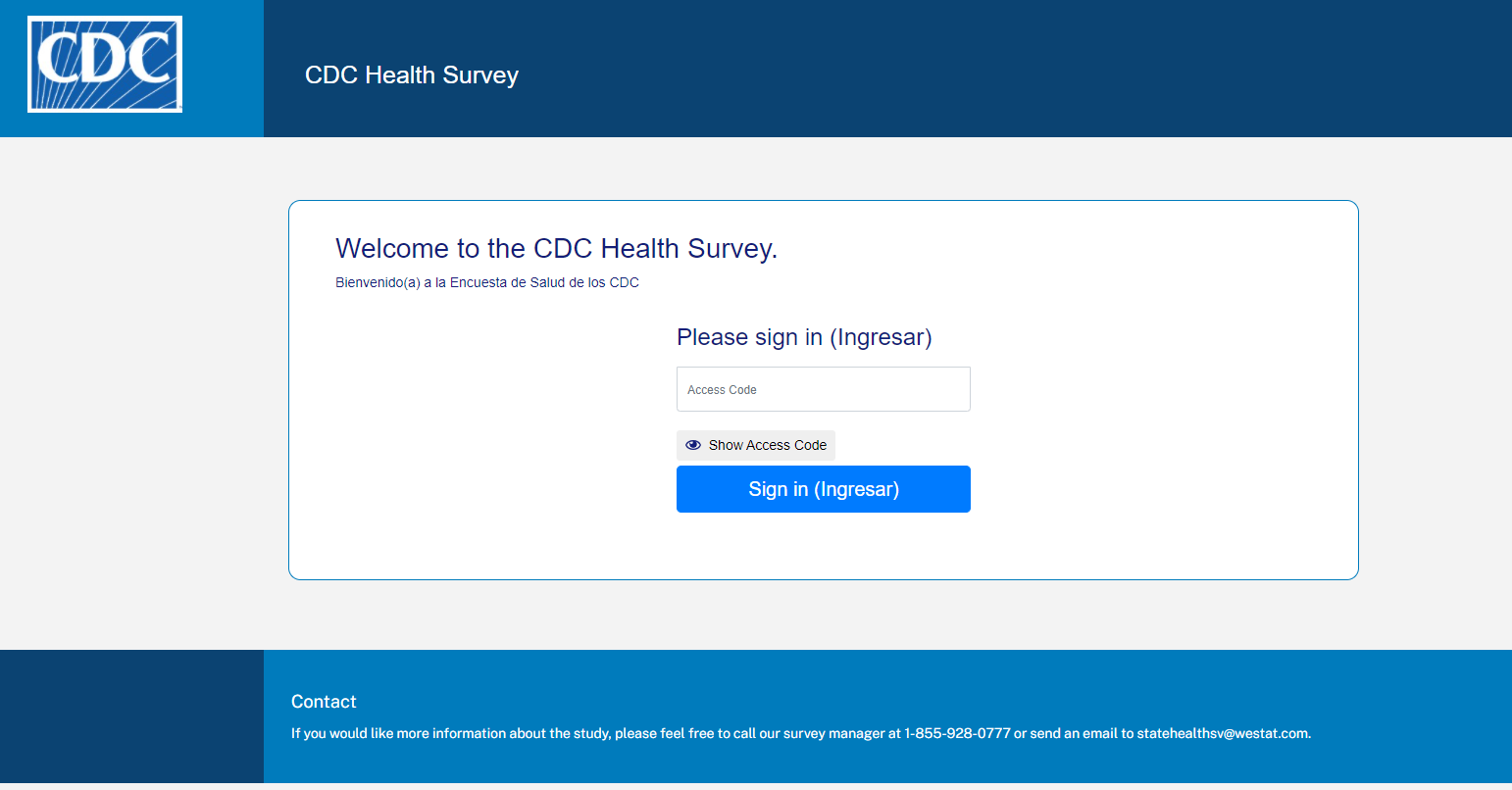 CDC logo“CDC Health Survey” text in place of the following 2013 year, looking like this:Welcome message text:  Welcome to the CDC Health Survey.Field for respondents to enter the login ID they receive from WestatThe assigned login ID consists of an 8 digit code consisting of numbers and characters “Sign in” buttonFAQs Page Text and Layout (new window) Programming Note: Display list of questions as links that jump to appropriate place in full FAQs below.What is the CDC Health Survey?How is the information used?How did you get my information?Why should I take part in this survey? Do I have to do this?How will the information I provide be kept private?How much time will it take?Who is sponsoring this survey? Is this survey conducted by the Federal Government?Who is Westat? What is the CDC Health Survey?The CDC Health Survey is designed to gather information about the health and health practices of adults in [STATE]. It is sponsored by the Centers for Disease Control and Prevention (CDC). Return to the topHow is the information used?The information you provide will be combined with information from others to help the CDC understand the health practices of people in the state of [STATE].Return to the topHow did you get my information?Your cell phone number was selected to represent many households in the state of [STATE] using scientific sampling methods and your address was matched to that selected cell phone number.Return to the topWhy should I take part in this survey? The chances of being selected for this survey are small. Once selected, you represent thousands of other households like yours. In other words, because we cannot include everyone in the survey, your answers represent the answers of other households like yours. Your answers and opinions are very important to the success of this survey.Return to the topDo I have to do this?Your participation is voluntary. You may choose not to answer any survey question with which you’re uncomfortable. There are no penalties should you choose not to participate in the survey.Return to the topHow will the information I provide be kept private?We can assure you that your individual privacy will be maintained in all reports resulting from this study. Your personally identifying information will not be sent to the CDC, will be kept secure to the extent permitted by law, and will be protected from public disclosure in accordance with the Freedom of Information Act (FOIA) and with Westat’s Internal Review Board and the CDC’s Human Research Protection Office.    Return to the topHow much time will it take?On average, completing the survey is expected to take 10 to 20 minutes.Return to the topWho is sponsoring this survey? Is this survey conducted by the Federal Government?The Centers for Disease Control and Prevention is sponsoring this survey. Westat has been contracted to conduct the survey. This survey has been approved by the Office of Management and Budget (OMB), the office that reviews all federally sponsored surveys. The approval number assigned to this survey is xxxx-xxxx. Your name will not be sold to any third-party organizations.Return to the topWho is Westat? Westat is a research company located in Rockville, Maryland. Westat is conducting the survey under contract to the Centers for Disease Control and Prevention. If you have any questions about the survey, contact Westat toll-free at 1-855-928-0777 or at statehealthsv@westat.com.Return to the topProgramming Note: There is a “return to the top” link after each FAQ response, to return the respondent to the top of the page.INTRODUCTORY PAGE[IF PIN USED IS NOT FROM CATI, ASK INTRO1. ELSE GO TO Intro2](INTRO1)  Welcome to our survey. Your participation will help the Centers for Disease Control and Prevention (the CDC) understand how to protect and improve the health of [STATE] residents like you. We first need to verify that we have reached the right person by asking you to enter the last four digits of your cell phone number. Please note that your phone number is only used for verification purpose and we do not share it with anyone else.Last 4-digit of cell phone number: _______I don’t have a cell phone Programming Note: -IF THE LAST 4-DIGIT PROVIDED IS THE SAME AS THE ONE IN SAMPLE FILE, GO TO INTRO2.-IF THE LAST 4-DIGIT PROVIDED IS nOT THE SAME AS THE ONE IN SAMPLE FILE OR IF “i DO NOT HAVE A CELL PHONE NUMBER” IS SELECTED, GO TO INTRO1A.(INTRO1A). [IF LAST 4-DIGIT PROVIDED IS NOT THE SAME AS THE ONE IN SAMPLE, THEN SHOW: The last four digits you entered do not match what we have on file. ]Does anyone living at this address have a cell phone number ending in [LAST 4 DIGITS ON SAMPLE FILE]?	Yes (GO TO END_WRONGPERSON)	No (GO TO END_WRONGADDRESS)	Don’t know (GO TO END_WRONGADDRESS)Programming Note: disable ‘back’ and do not allow people to go back to intro1.[IF INTRO1A=YES, GO TO END_WRONGPERSON.](END_WRONGPERSON).Thank you! Only the person who owns the cell phone number ending with [LAST 4 DIGIT ON SAMPLE FILE] is eligible to complete this web survey. Please give the survey login information and PIN to that person and ask them to complete the survey. Thank you! You may close the browser. Programming Note: terminate and reset the survey.[IF INTRO1A=NO OR DON’T KNOW, GO TO END_WRONGADDRESS](END_WRONGADDRESS).Thank you! It seems that your household is not eligible for this survey. You may close the browser. Programming Note: terminate the survey AND CODE THIS CASE AS INELIGIBLE.(INTRO2). [IF PIN IS NOT FROM CATI, THEN SHOW: This questionnaire is designed to gather information about the health and health practices of adults in [STATE]. The information is kept confidential and is used only to evaluate health programs and to plan future actions to improve the health of citizens in [STATE]. For more information about this study, please call 1-855-928-0777 or send an email to statehealthsv@westat.com.On each screen, you will be asked about your health and experience. Click on your answer or type in an answer, and then click the “Next” button to continue to the next screen. With a few exceptions, you can skip a question by leaving the question blank and clicking the “Next” button. The questions that are required are used to determine which follow-up questions you receive.If you need to review or change an answer, you can go to the bottom of the screen and click the “Back” button to go back to an earlier screen. Do not click the backwards arrow that appears at the top of your browser.][IF PIN FROM CATI, THEN SHOW:Hello. My name is (INTERVIEWER NAME) and I’m calling on behalf of the Centers for Disease Control and Prevention, the CDC, about a health survey. Your participation will help the CDC understand how to protect and improve the health of [STATE] residents like you. The information gathered by this survey is kept confidential and is used only to evaluate health programs and to plan future actions to improve the health of citizens in [STATE]. For more information about this study, please call 1-855-928-0777 or send an email to statehealthsv@westat.com.Throughout the survey, I will be asking about your health and experience.  You can refuse any question that you are uncomfortable answering. ][Click NEXT button to move to the next screen](INTRO3).  Completing the survey will take approximately 10 to 20 minutes, on average. Participation is voluntary.[IF PIN NOT FROM CATI, THEN SHOW: You can stop or quit the survey at any time.] No information that could personally identify you will be given to the CDC or anyone else. Your answers will be kept private to the extent allowable by law.[IF PIN FROM CATI: Let’s get started.][IF PIN IS NOT FROM CATI, THEN SHOW:1.  I have read this information and would like to start the survey now. [CONTINUE to S1]2.  I choose NOT to participate in this survey. [GO TO CLOSE_Z]][IF PIN FROM CATI, THEN SHOW:CONTINUE [CONTINUE to S1]][IF INTRO3=2] [IF PIN IS NOT FROM CATI, THEN SHOW: If you change your mind and decide you would like to participate, please press the “Back” button. Otherwise, you may close your browser now.]Screening QuestionsNOTE TO PROGRAMMER: IF R MOVES FORWARD WITHOUT ANSWERING WADULT OR SEX, BRING THEM BACK TO THE QUESTION AND SHOW MESSAGE IN RED: “This is a required field.”[SHOW THE REST OF THE SURVEY ONLY IF INTRO3=2]S1. (WADULT)Are you an adult, 18 years of age or older?[IF PIN FROM CATI:[IF NEEDED: We are only interviewing adults aged 18 or older. We need to know if you are eligible for the survey.][INTERVIEWERS: READ ‘IF NEEDED’ IF R INITIALLY SAYS “DON’T KNOW” OR “REFUSED.” ONLY ACCEPT REFUSAL WHEN R REFUSES FOR SECOND TIME]]	1 [IF PIN FROM CATI, SHOW: YES; ELSE, SHOW: Yes]	2 [IF PIN FROM CATI, SHOW: NO; ELSE SHOW: No]	6 [IF PIN FROM CATI, SHOW: REFUSED][IF WADULT=YES, GO TO AGE.][ IF WADULT=NO, REFUSED THEN SHOW UNDER18]S1a. (UNDER18)   We are only interviewing adults aged 18 or older, so those are all the questions  we have for you. Thank you.	[AFTER SHOWING UNDER18, TERMINATE.]D3a. (AGE)What is your age?[IF PIN FROM CATI:[IF NEEDED: We need your this information to determine what questions to ask you.][INTERVIEWERS: READ ‘IF NEEDED’ IF R INITIALLY SAYS “DON’T KNOW” OR “REFUSED.” ONLY ACCEPT REFUSAL WHEN R REFUSES FOR SECOND TIME]]____ YEARS [RANGE: 18-79] 80  [IF PIN FROM CATI, SHOWN: 80 YEARS OLD OR OLDER; ELSE SHOW: I am 80 years old or older]666 [IF PIN FROM CATI, SHOW: REFUSED]IF D3A=666, SHOW: Those are all the questions we have for you. Thank you. THEN TERMINATE AND CODE AS REFUSAL.Programming and Edit Checks For Question D3a, if R has entered a number greater than 79 or less than 18 and clicks a navigation button, show message:Please enter a number between 18 and 79.  If your age is greater than 79, please mark "I am 80 years old or older".S2 (SEX)What was your sex at birth?  Was it…?[IF PIN FROM CATI:[IF NEEDED: We need this information to determine what questions to ask you.][INTERVIEWERS: READ ‘IF NEEDED’ IF R INITIALLY SAYS “DON’T KNOW” OR “REFUSED.” ONLY ACCEPT REFUSAL WHEN R REFUSES FOR SECOND TIME]]MaleFemale6 [IF PIN FROM CATI, SHOW: REFUSED]IF s2=66, SHOW: Those are all the questions we have for you. Thank you. THEN TERMINATE AND CODE AS REFUSAL.Healthy DaysQ1 (GENHLTH) First are some questions about your health.Would you say that in general your health is…1 Excellent2 Very Good3 Good 4 Fair [IF PIN FROM CATI: , or]5 Poor[IF PIN IS FROM CATI:7 DON’T KNOW6 REFUSED]Q2. (PHYSHLTH) Now thinking about your physical health, which includes physical illness and injury, for how many days during the past 30 days was your physical health not good?_ _ NUMBER OF DAYS [RANGE: 0-30]777 [IF PIN FROM CATI, SHOW: DON’T KNOW/NOT SURE; ELSE, SHOW: Don’t know / Not sure][IF PIN IS FROM CATI:666 REFUSED]Q3 (MENTHLTH)Now thinking about your mental health, which includes stress, depression, and problems with emotions, for how many days during the past 30 days was your mental health not good?_ _ NUMBER OF DAYS [RANGE: 0-30]777  [IF PIN FROM CATI, SHOW: DON’T KNOW/NOT SURE; ELSE, SHOW: Don’t know / Not sure][IF PIN IS FROM CATI:666 REFUSED]Programming and Edit Checks for PageFor Q2, if R has entered a number greater than 30 and clicks a navigation button, show message:Please enter a number between 0 and 30. For Q3, if R has entered a number greater than 30 and clicks a navigation button, show message:Please enter a number between 0 and 30. If R leaves both Q2 and Q3 blank, show Q4.Q4 will NOT be shown ONLY when Q2 =0 AND q3=0If R clicks Back button, then retain any current answers for Q2 and Q3 in the boxes.  [IF Q2=0 AND Q3=0, SKIP Q4]Q4 (POORHLTH)During the past 30 days, for about how many days did poor physical or mental health keep you from doing your usual activities, such as self-care, work, or recreation?_ _ NUMBER OF DAYS [RANGE: 0-30]777 [IF PIN FROM CATI, SHOW: DON’T KNOW/NOT SURE; ELSE, SHOW: Don’t know / Not sure][IF PIN IS FROM CATI:666 REFUSED]Programming and Edit Checks for PageFor Question 4, if R has entered a number greater than 30 and clicks a navigation button, show message:Please enter a number between 0 and 30. Health Care AccessQ5. (HLTHINS)What is the current primary source of your health insurance?[IF PIN IS FROM CATI, THEN SHOW:If you have multiple sources of insurance, please think about the one used most often. ][IF PIN IS NOT FROM CATI, THEN SHOW:If you have multiple sources of insurance, please think about the one used most often. ]01 A plan purchased through an employer or union, including plans purchased through another person's employer 02 A private nongovernmental plan that you or another family member buys on your own 03 Medicare04 Medigap05 Medicaid06 Children's Health Insurance Program (CHIP)07 Military related health care: TRICARE (CHAMPUS) / VA health care / CHAMPVA08 Indian Health Service09 State sponsored health plan [IF PIN FROM CATI: , or]10 Some other government program88 [IF PIN FROM CATI, SHOW: NO COVERAGE OF ANY TYPE; ELSE, SHOW: No coverage of any type]77 [IF PIN FROM CATI, SHOW: DON’T KNOW/NOT SURE; ELSE, SHOW: Don’t know / Not sure][IF PIN IS FROM CATI:66 REFUSED]Q6 (CHECKUP1)About how long has it been since you last visited a doctor for a routine checkup? [IF PIN IS NOT FROM CATI, THEN SHOW: A routine checkup is a general physical exam, not an exam for a specific injury, illness, or condition.][IF PIN IS FROM CATI, THEN SHOW:Was it…?[IF NEEDED: A routine checkup is a general physical exam, not an exam for a specific injury, illness, or condition.][IF PIN IS NOT FROM CATI, THEN SHOW:1 Within the past year (anytime less than 12 months ago)2 Within the past 2 years (1 year but less than 2 years ago)3 Within the past 5 years (2 years but less than 5 years ago) 4 5 or more years ago8 Never7 Don’t know / Not sure [IF PIN IS FROM CATI, THEN SHOW:1 Within the past year, 2  1 year but less than 2 years ago,3  2 years but less than 5 years ago, or4  5 or more years ago,8 NEVER7 Don’t know / Not sure6 REFUSED]Q7 (LASTDEN4)Including all types of dentists, such as orthodontists, oral surgeons, and all other dental specialists, as well as dental hygienists, how long has it been since you last visited a dentist or a dental clinic for any reason?[IF PIN IS FROM TEXT INVITATION, LETTER INVITATION, LETTER REMINDER, POSTCARD REMINDER, OR PROMPT, THEN SHOW:1 Within the past year (anytime less than 12 months ago)2 Within the past 2 years (1 year but less than 2 years ago) 3 Within the past 5 years (2 years but less than 5 years ago)4 5 or more years ago 8 Never7 Don’t know / Not sure[IF PIN IS FROM CATI, THEN SHOW:1 Within the past year, 2  1 year but less than 2 years ago,3  2 years but less than 5 years ago, or4  5 or more years ago,8 NEVER7 DON’T KNOW/NOT SURE6 REFUSED]Q8 (RMVTETH4)Not including teeth lost for injury or orthodontics, how many of your permanent teeth have been removed because of tooth decay or gum disease?  [IF PIN NOT FROM CATI, THEN SHOW: If wisdom teeth are removed because of tooth decay or gum disease, they should be included in the count for lost teeth.][IF PIN FROM CATI, THEN SHOW: If wisdom teeth are removed because of tooth decay or gum disease, they should be included in the count for lost teeth. Would you say…?]1 [IF PIN FROM CATI THEN SHOW: 1 to 5 teeth; ELSE SHOW: 1 to 5]2 [IF PIN FROM CATI THEN SHOW: 6 or more teeth, but not all, or; ELSE SHOW: 6 or more but not all]3 [IF PIN FROM CATI THEN SHOW: All of your permanent teeth have been removed because of tooth decay or gum disease; ELSE SHOW: All]8 [IF PIN FROM CATI THEN SHOW: NONE; ELSE SHOW: None]7 [IF PIN FROM CATI, SHOW: DON’T KNOW/NOT SURE; ELSE, SHOW: Don’t know / Not sure] [IF PIN IS FROM CATI:6 REFUSED]Q9 (BPHIGH4)Have you ever been told by a doctor, nurse, or other health professional that you have high blood pressure? [IF PIN IS NOT FROM CATI, THEN SHOW: By other health professional we mean nurse practitioner, a physician assistant, or some other licensed health professional.][IF PIN IS FROM CATI, THEN SHOW: By other health professional we mean nurse practitioner, a physician assistant, or some other licensed health professional.][IF PIN FROM CATI, SHOW: 1 YES; ELSE, SHOW: 1 Yes]3 [IF PIN FROM CATI, SHOW: NO; ELSE, SHOW: No]4 [IF PIN FROM CATI, SHOW: TOLD BORDERLINE HIGH OR PRE-HYPERTENSIVE; ELSE, SHOW: Told borderline high or pre-hypertensive][IF PIN IS FROM CATI:7 DON’T KNOW6 REFUSED][IF BPHIGH4=YES AND SEX=FEMALE, GO TO BPHIGH_PREG. ELSE GO TO CVDINFR4.]Q9A (BPHIGH_PREG). Was this only when you were pregnant?[IF PIN FROM CATI, SHOW: 1 YES; ELSE, SHOW: 1 Yes][IF PIN FROM CATI, SHOW: 2 NO; ELSE, SHOW: 2 No] [IF PIN IS FROM CATI:7 DON’T KNOW6 REFUSED]/***NOTE FOR PROGRAMMER: PLACE Q10 TO Q14 IN ONE GRID IF DEVICE IS PC. ELSE SHOW ONE QUESTION PER SCREEN IF DEVICE IS SMARTPHONE**********/Chronic ConditionsQ10. (CVDINFR4)  Has a doctor, nurse, or other health professional ever told you that…You had a heart attack also called a myocardial infarction?[IF PIN FROM CATI, SHOW: 1 YES; ELSE, SHOW: 1 Yes][IF PIN FROM CATI, SHOW: 2 NO; ELSE, SHOW: 2 No][IF PIN IS FROM CATI:7 DON’T KNOW6 REFUSED]Q11. (CVDCRHD4)You had angina or coronary heart disease?[IF PIN FROM CATI, SHOW: 1 YES; ELSE, SHOW: 1 Yes][IF PIN FROM CATI, SHOW: 2 NO; ELSE, SHOW: 2 No][IF PIN IS FROM CATI:7 DON’T KNOW6 REFUSED]Q12 (ASTHMA3)You had asthma?[IF PIN FROM CATI, SHOW: 1 YES; ELSE, SHOW: 1 Yes][IF PIN FROM CATI, SHOW: 2 NO; ELSE, SHOW: 2 No][IF PIN IS FROM CATI:7 DON’T KNOW6 REFUSED]Q13. (CHCOCNCR)You had any types of cancer, including skin cancer?[IF PIN FROM CATI, SHOW: 1 YES; ELSE, SHOW: 1 Yes][IF PIN FROM CATI, SHOW: 2 NO; ELSE, SHOW: 2 No][IF PIN IS FROM CATI:7 DON’T KNOW6 REFUSED]Q14. (ADDEPEV3)You had a depressive disorder, including depression, major depression, dysthymia, or minor depression?[IF PIN FROM CATI, SHOW: 1 YES; ELSE, SHOW: 1 Yes][IF PIN FROM CATI, SHOW: 2 NO; ELSE, SHOW: 2 No][IF PIN IS FROM CATI:7 DON’T KNOW6 REFUSED]Q15. (DIABETE5)	Has a doctor, nurse, or other health professional ever told you that you had diabetes?[IF PIN FROM CATI, SHOW: 1 YES; ELSE, SHOW: 1 Yes]3 [IF PIN IS FROM CATI: NO; ELSE: No]4 [IF PIN IS FROM CATI: PRE-DIABETES OR BORDERLINE DIABETES; ELSE: Pre-diabetes or borderline diabetes][IF PIN IS FROM CATI:7 DON’T KNOW6 REFUSED][IF DIABETE5=YES AND SEX=FEMALE, GO TO DIABETE_PREG. ELSE GO TO INSTRUCTION BEFORE HAVARTH3.]Q15A (DIABETE_PREG). Was this only when you were pregnant?[IF PIN FROM CATI, SHOW: 1 YES; ELSE, SHOW: 1 Yes][IF PIN FROM CATI, SHOW: 2 NO; ELSE, SHOW: 2 No] [IF PIN IS FROM CATI:7 DON’T KNOW6 REFUSED][IF Arthritis_exp=1, ASK HAVARTH3. ELSE IF Arthritis_exp=2, ASK ARTH_ALT1]ArthritisQ16A. (HAVARTH3)Has a doctor, nurse or other health professional ever told you that you had some form of arthritis, rheumatoid arthritis, gout, lupus, or fibromyalgia?[IF PIN FROM CATI, SHOW: 1 YES; ELSE, SHOW: 1 Yes][IF PIN FROM CATI, SHOW: 2 NO; ELSE, SHOW: 2 No][IF PIN IS FROM CATI:7 DON’T KNOW6 REFUSED][IF HAVARTH3=YES, ASK HAVARTH3FU. ELSE GO TO SKIP INSTRUCTION BEFORE ARTH_ALT1]Q16A1. (HAVARTH3FU)What type of arthritis condition have you been diagnosed with? [IF PIN FROM CATI:INTERVIEWERS: SELECT ONE. ][IF PIN IS NOT FROM CATI:1  Osteoarthritis2  Rheumatoid arthritis3  Psoriatic arthritis 4  Gout5  Fibromyalgia6  Lupus 7  Other arthritis77 Don’t know / Not sure[IF PIN IS FROM CATI:1  Osteoarthritis2  Rheumatoid arthritis3  Psoriatic arthritis 4  Gout5  Fibromyalgia6  Lupus 7  Other arthritis77 Don’t know / Not sure66 REFUSED][IF Arthritis_exp=2, ASK ARTH_ALT1. ELSE IF Arthritis_exp =1, ASK TOLDCFS.]Q16B. (ARTH_ALT1)Has a doctor, nurse or other health professional ever told you that you had some form of arthritis?[IF PIN FROM CATI, SHOW: 1 YES; ELSE, SHOW: 1 Yes][IF PIN FROM CATI, SHOW: 2 NO; ELSE, SHOW: 2 No][IF PIN IS FROM CATI:7 DON’T KNOW6 REFUSED][IF ARTH_ALT1=YES, ASK ARTH_ALT2. ELSE GO TO TOLDCFS]Q16B1 (ARTH_ALT2)What type of arthritis condition have you been diagnosed with? [IF PIN IS NOT FROM CATI:1  Osteoarthritis2  Rheumatoid arthritis3  Psoriatic arthritis 4  Gout5  Fibromyalgia6  Lupus 7  Other arthritis77 Don’t know / Not sure][IF PIN IS FROM CATI:1  Osteoarthritis2  Rheumatoid arthritis3  Psoriatic arthritis 4  Gout5  Fibromyalgia6  Lupus 7  Other arthritis77 Don’t know / Not sure66 REFUSED]Q17 (TOLDCFS)Have you ever been told by a doctor or other health professional that you had Chronic Fatigue Syndrome (CFS) or [IF PIN NOT FROM CATI, SHOW (Myalgic Encephalomyelitis) ME] [IF PIN FROM CATI, SHOW: ME (Myalgic Encephalomyelitis)]?[IF PIN FROM CATI, SHOW: 1 YES; ELSE, SHOW: 1 Yes][IF PIN FROM CATI, SHOW: 2 NO; ELSE, SHOW: 2 No][IF PIN IS FROM CATI:7 DON’T KNOW6 REFUSED]Q18 (TOLDHEPC)Have you ever been told by a doctor or other health professional that you had Hepatitis C?IF PIN NOT FROM CATI: Hepatitis C is an infection of the liver from the Hepatitis C virus.IF PIN FROM CATI: Hepatitis C is an infection of the liver from the Hepatitis C virus.[IF PIN FROM CATI, SHOW: 1 YES; ELSE, SHOW: 1 Yes][IF PIN FROM CATI, SHOW: 2 NO; ELSE, SHOW: 2 No][IF PIN IS FROM CATI:7 DON’T KNOW6 REFUSED]VaccinationQ19. (FLUSHOT7)During the past 12 months, have you had either a flu vaccine that was sprayed in your nose or a flu shot injected into your arm? IF PIN NOT FROM CATI: A new flu shot came out in 2011 that injects vaccine into the skin with a very small needle. It is called Fluzone Intradermal vaccine. This is also considered a flu shot.IF PIN FROM CATI:[IF NEEDED: A new flu shot came out in 2011 that injects vaccine into the skin with a very small needle. It is called Fluzone Intradermal vaccine. This is also considered a flu shot.][IF PIN FROM CATI, SHOW: 1 YES; ELSE, SHOW: 1 Yes][IF PIN FROM CATI, SHOW: 2 NO; ELSE, SHOW: 2 No]7 [IF PIN FROM CATI, SHOW: DON’T KNOW/NOT SURE; ELSE, SHOW: Don’t know / Not sure] [IF PIN IS FROM CATI:6 REFUSED]Q20 (TETANUS3)Have you received a tetanus shot in the past 10 years?	[IF PIN FROM CATI, SHOW: 1 YES; ELSE, SHOW: 1 Yes]4 [IF PIN FROM CATI: NO; ELSE: No]7 [IF PIN FROM CATI, SHOW: DON’T KNOW/NOT SURE; ELSE, SHOW: Don’t know / Not sure] [IF PIN IS FROM CATI:6 REFUSED][IF TETANUS3=YES, GO TO TETANUS3_FU. ELSE GO TO SHINGLE2]Q20A (TETANUS3_FU). Was this Tdap, the tetanus shot that also has pertussis or whooping cough vaccine?[IF PIN NOT FROM CATI: 1 Yes, it was Tdap	2 No, it was not Tdap7 Don’t know / Not sure][IF PIN FROM CATI:1 Yes, it was Tdap	2 No, it was not Tdap7 Don’t know / Not sure6 REFUSED][IF AGE>=50, GO TO SHINGLE2. ELSE GO TO DISABILITY]Q21. (SHINGLE2)Have you ever had the shingles or zoster vaccine? IF PIN NOT FROM CATI: Shingles is an illness that results in a rash or blisters on the skin, and is usually painful.  There are two vaccines now available for shingles: Zostavax, which requires 1 shot and Shingrix which requires 2 shots.IF PIN FROM CATI:[IF NEEDED: ] Shingles is an illness that results in a rash or blisters on the skin, and is usually painful.  There are two vaccines now available for shingles: Zostavax, which requires 1 shot and Shingrix which requires 2 shots.[IF PIN FROM CATI, SHOW: 1 YES; ELSE, SHOW: 1 Yes][IF PIN FROM CATI, SHOW: 2 NO; ELSE, SHOW: 2 No]7 [IF PIN FROM CATI, SHOW: DON’T KNOW/NOT SURE; ELSE, SHOW: Don’t know / Not sure] [IF PIN IS FROM CATI:6 REFUSED]Disability[IF disability_exp=1, ASK DEAF TO DIFFALON. ELSE IF disability_exp =2, ASK DIS_ALT1]Q22A. (DEAF)Some people who are deaf or have serious difficulty hearing use assistive devices to communicate by phone. Are you deaf or do you have serious difficulty hearing?[IF PIN FROM CATI, SHOW: 1 YES; ELSE, SHOW: 1 Yes][IF PIN FROM CATI, SHOW: 2 NO; ELSE, SHOW: 2 No][IF PIN IS FROM CATI:7 DON’T KNOW6 REFUSED][ASK IF disability_exp=1]Q23A. (BLIND)Are you blind or do you have serious difficulty seeing, even when wearing glasses?[IF PIN FROM CATI, SHOW: 1 YES; ELSE, SHOW: 1 Yes][IF PIN FROM CATI, SHOW: 2 NO; ELSE, SHOW: 2 No][IF PIN IS FROM CATI:7 DON’T KNOW6 REFUSED][ASK IF disability_exp=1]Q24A. (DECIDE)Because of a physical, mental, or emotional condition, do you have serious difficulty concentrating, remembering, or making decisions?[IF PIN FROM CATI, SHOW: 1 YES; ELSE, SHOW: 1 Yes][IF PIN FROM CATI, SHOW: 2 NO; ELSE, SHOW: 2 No][IF PIN IS FROM CATI:7 DON’T KNOW6 REFUSED][ASK IF disability_exp=1]Q25A (DIFFWALK)Do you have serious difficulty walking or climbing stairs?[IF PIN FROM CATI, SHOW: 1 YES; ELSE, SHOW: 1 Yes][IF PIN FROM CATI, SHOW: 2 NO; ELSE, SHOW: 2 No][IF PIN IS FROM CATI:7 DON’T KNOW6 REFUSED][ASK IF disability_exp=1]Q26A. (DIFFDRES)Do you have difficulty dressing or bathing?[IF PIN FROM CATI, SHOW: 1 YES; ELSE, SHOW: 1 Yes][IF PIN FROM CATI, SHOW: 2 NO; ELSE, SHOW: 2 No][IF PIN IS FROM CATI:7 DON’T KNOW6 REFUSED][ASK IF disability_exp=1]Q27A. (DIFFALON)Because of a physical, mental, or emotional condition, do you have difficulty doing errands alone such as visiting a doctor’s office or shopping?[IF PIN FROM CATI, SHOW: 1 YES; ELSE, SHOW: 1 Yes][IF PIN FROM CATI, SHOW: 2 NO; ELSE, SHOW: 2 No][IF PIN IS FROM CATI:7 DON’T KNOW6 REFUSED] [IF disability_exp =2, ASK DIS_ALT1. ELSE IF disability_exp=1, GO TO SLEPTIM1.]Q22B (DIS_ALT1).Do you have difficulty seeing, even if wearing glasses? Would you say you have…1  No difficulty 2  Some difficulty3  A lot of difficulty4  Cannot do at all[ASK IF disability_exp=2]Q23B (DIS_ALT2)Do you have difficulty hearing, even if using a hearing aid? Would you say you have…1  No difficulty 2  Some difficulty3  A lot of difficulty4  Cannot do at all[ASK IF disability_exp=2]Q24B (DIS_ALT3)Do you have difficulty walking or climbing steps?   Would you say you have…1  No difficulty 2  Some difficulty3  A lot of difficulty4  Cannot do at all[ASK IF disability_exp=2]Q25B (DIS_ALT4)Do you have difficulty remembering or concentrating? Would you say you have… 1  No difficulty 2  Some difficulty3  A lot of difficulty4  Cannot do at all[ASK IF disability_exp=2]Q26B (DIS_ALT5)Do you have difficulty with self-care, such as washing all over or dressing?  Would you say you have…1  No difficulty 2  Some difficulty3  A lot of difficulty4  Cannot do at all[ASK IF disability_exp=2]Q27B1 (DIS_ALT6)Using your usual language, do you have difficulty communicating, for example, understanding or being understood? Would you say you have…1  No difficulty 2  Some difficulty3  A lot of difficulty4  Cannot do at all[ASK IF disability_exp=2]Q27B2 (DIS_ALT7)Because of a physical, mental, or emotional condition, do you have difficulty doing errands alone such as visiting a doctor's office or shopping?1  No difficulty 2  Some difficulty3  A lot of difficulty4  Cannot do at allInadequate SleepQ31A. (SLEPTIM1) Next are some questions about your life and your lifestyle.On average, how many hours of sleep do you get in a 24-hour period? _ _ NUMBER OF HOURS [RANGE: 0-24] [IF PIN IS FROM CATI:77 DON’T KNOW66 REFUSED]Programming and Edit ChecksFor Question 31A, if R has entered a number greater than 24 and clicks a navigation button, show message:Please enter a number between 0 and 24. Q31B. (SUPPORT)How often do you get the social and emotional support you need? [IF PIN FROM CATI: Would you say…?]	1 Always [IF PIN FROM CATI:,]2 Usually [IF PIN FROM CATI:,]3 Sometimes [IF PIN FROM CATI:,]4 Rarely [IF PIN FROM CATI: , or]5 Never[IF PIN IS FROM CATI:7 DON’T KNOW6 REFUSED]EXERCISEQ31C (EXERANY2)During the past month, other than your regular job, did you participate in any physical activities or exercises such as running, calisthenics, golf, gardening, or walking for exercise?[IF PIN NOT FROM CATI: If you do not have a regular job or are retired, you may count any physical activity or exercise you do.][IF PIN FROM CATI: If you do not have a regular job or are retired, you may count any physical activity or exercise you do.][IF PIN FROM CATI, SHOW: 1 YES; ELSE, SHOW: 1 Yes][IF PIN FROM CATI, SHOW: 2 NO; ELSE, SHOW: 2 No][IF PIN IS FROM CATI:7 DON’T KNOW6 REFUSED]Alcohol UseQ31D (ALCDAY6)During the past 30 days, how many days per week or per month did you have at least one drink of any alcoholic beverage such as beer, wine, a malt beverage or liquor?[IF PIN FROM CATI: Would you say you had at least one alcoholic beverage on….][IF PIN NOT FROM CATI: A 40-ounce beer would count as 3 drinks, or a cocktail drink with 2 shots would count as 2 drinks.][IF PIN FROM CATI: [IF NEEDED:  A 40-ounce beer would count as 3 drinks, or a cocktail drink with 2 shots would count as 2 drinks.][IF PIN NOT FROM CATI: 1 One or more days per week 2 Less than one day per week but at least one day in the past 30 days 888 No drinks in past 30 days 777 Don’t know / Not sure][IF PIN IS FROM CATI:1  One or more days per week2  Less than one day per week but at least one day in the past 30 days, or888 You had no drinks in the past 30 days?	777 Don’t know / Not sure666 REFUSED]Programming and Edit ChecksFor Question 31D, if R has entered 888 (No drinks in the past 30 days), 666 (REFUSED),  OR leaves Q31D blank, R should go to Q31G. (SMOKDAY2)Q31E and  Q31F will be shown only when ALCDAY6 = 1 or ALCDAY6= 2 or ALCDAY6 = 777 [SHOW IF ALCDAY6=1]Q31D2. (ALCDAY6_wk)During the past 30 days, how many days per week did you have at least one drink of any alcoholic beverage such as beer, wine, a malt beverage or liquor? _ NUMBER OF DAYS PER WEEK [RANGE: 1-7]77 [IF PIN FROM CATI, SHOW: DON’T KNOW/NOT SURE; ELSE, SHOW: Don’t know / Not sure][IF PIN IS FROM CATI:66 REFUSED]Programming and Edit Checks For Question 31D (ALCDAYS6_wk), if R has entered a number greater than 7 and clicks a navigation button, show message:Please enter a number between 1 and 7. [SHOW IF ALCDAY6=2]Q31D3. (ALCDAY6_mth)During the past 30 days, on how many days did you have at least one drink of any alcoholic beverage such as beer, wine, a malt beverage or liquor? _ _ NUMBER OF DAYS IN PAST 30 DAYS [RANGE: 1-30]888 [IF PIN FROM CATI: NO DRINKS IN PAST 30 DAYS; ELSE: No drinks in past 30 days ]777 [IF PIN FROM CATI, SHOW: DON’T KNOW/NOT SURE; ELSE, SHOW: Don’t know / Not sure][IF PIN IS FROM CATI:666 REFUSED]Programming and Edit Checks For Question 31D2 (ALCDAY6_wk), if R has entered a number greater than 30 and clicks a navigation button, show message:Please enter a number between 1 and 30. Q31E. (DRNK3GE5)Considering all types of alcoholic beverages, how many times during the past 30 days did you have X [X = 5 for men, X = 4 for women] or more drinks on an occasion?_ _ NUMBER OF TIMES [RANGE: 0-9999]77777 [IF PIN FROM CATI, SHOW: DON’T KNOW/NOT SURE; ELSE, SHOW: Don’t know / Not sure][IF PIN IS FROM CATI:666666 REFUSED]Programming and Edit Checks For Question 31E, if R has entered a number greater than 9999 and clicks a navigation button, show message:Please enter a number between 0 and 9999. Q31F. (MAXDRNKS)During the past 30 days, what is the largest number of drinks you had on any occasion?_ _ _NUMBER OF DRINKS  [RANGE: 0-999]7777 [IF PIN FROM CATI, SHOW: DON’T KNOW/NOT SURE; ELSE, SHOW: Don’t know / Not sure][IF PIN IS FROM CATI:666 REFUSED]Programming and Edit Checks For Question 31F, if R has entered a number greater than 999 and clicks a navigation button, show message:Please enter a number between 0 and 999.Tobacco UseQ31G. (SMOKDAY2)Do you now smoke cigarettes every day, some days, or not at all?[IF PIN NOT FROM CATI: 1 Every day2 Some days3 Not at all ]	[IF PIN IS FROM CATI:1 Every day2 Some days3 Not at all  7 DON’T KNOW6 REFUSED]Q31H (ECIGNOW)Do you now use e-cigarettes or other electronic vaping products every day, some days or not at all?[IF PIN NOT FROM CATI: Electronic cigarettes (e-cigarettes) and other electronic vaping products include electronic hookahs (e-hookahs), vape pens, e-cigars, and others. These products are battery-powered and usually contain nicotine and flavors such as fruit, mint, or candy. Brands you may have heard of are JUUL, NJOY, or blu.]IF PIN FROM CATI:[IF NEEDED: Electronic cigarettes or e-cigarettes and other electronic vaping products include electronic hookahs or e-hookahs, vape pens, e-cigars, and others. These products are battery-powered and usually contain nicotine and flavors such as fruit, mint, or candy. Brands you may have heard of are JUUL, NJOY, or blu.][IF PIN NOT FROM CATI: 1 Every day2 Some days 3 Not at all  	][IF PIN IS FROM CATI:1 Every day2 Some days3 Not at all  7 DON’T KNOW6 REFUSED]Q31I (HIVTST7)Including fluid testing from your mouth, but not including tests you may have had for blood donation, have you ever been tested for H.I.V.?[IF PIN FROM CATI, SHOW: 1 YES; ELSE, SHOW: 1 Yes][IF PIN FROM CATI, SHOW: 2 NO; ELSE, SHOW: 2 No]7 [IF PIN FROM CATI, SHOW: DON’T KNOW/NOT SURE; ELSE, SHOW: Don’t know / Not sure] [IF PIN IS FROM CATI:6 REFUSED]Marijuana Use[IF MARIJUANA_exp=1, GO TO MARIJAN1. ELSE IF MARIJUANA_exp =2, ASK MARIJAN_ALT1]Q31J. (MARIJAN1)During the past 30 days, on how many days did you use marijuana or cannabis?_  _ NUMBER OF DAYS [RANGE: 0-30]777 [IF PIN FROM CATI, SHOW: DON’T KNOW/NOT SURE; ELSE, SHOW: Don’t know / Not sure][IF PIN IS FROM CATI:666 REFUSED]Programming and Edit Checks For Question Q31J, if R has entered a number greater than 30 and clicks a navigation button, show message: Please enter a number between 0 and 30. IF Q31J (MARIJAN1)=0 or Don't know/ Not sure, Q31K (MARIJAN2) and Q31L (MARIJAN3) should be skipped[ASK IF MARIJUANA_exp=1 AND MARIJAN1 >0 AND MARIJAN1<=30]Q31K (MARIJAN2)During the past 30 days, in which one of the following ways did you use marijuana the most often? Did you usually…?[IF PIN FROM CATI: 1 Smoke it, for example, in a joint, bong, pipe, or blunt, 2 Eat it, for example, in brownies, cakes, cookies, or candy, 3 Drink it, for example, in tea, cola, or alcohol, 4 Vaporize it, for example, in an e-cigarette-like vaporizer or another vaporizing device, 5 Dab it, for example, using a dabbing rig, knife, or dab pen, or6 Did you use it some other way77 DON’T KNOW66 REFUSED][IF PIN NOT FROM CATI: 1 Smoke it (for example, in a joint, bong, pipe, or blunt) 2 Eat it (for example, in brownies, cakes, cookies, or candy) 3 Drink it (for example, in tea, cola, or alcohol) 4 Vaporize it (for example, in an e-cigarette-like vaporizer or another vaporizing device)5 Dab it (for example, using a dabbing rig, knife, or dab pen)6 use it some other way77 DON’T KNOW66 REFUSED][ASK IF MARIJUANA_exp=1 AND MARIJAN1 >0 AND MARIJAN1<=30]Q31L (MARIJAN3)When you used marijuana or cannabis during the past 30 days, was it usually…?[IF PIN NOT FROM CATI: 1 For medical reasons 2 For non-medical reasons 3 For both medical and non-medical reasons [IF PIN IS FROM CATI:1 For medical reasons, 2 For non-medical reasons, or 3 For both medical and non-medical reasons?7 DON’T KNOW6 REFUSED][IF MARIJUANA_exp=1, GO TO PREPARE1. ELSE IF MARIJUANA_exp =2, ASK MARIJAN_ALT1]Q31J2 (MARIJAN_ALT1)During the past 30 days, on how many days did you use marijuana or cannabis?	_  _ 0-30 Number of days [RANGE: 0-30]	777 [IF PIN FROM CATI, SHOW: DON’T KNOW/NOT SURE; ELSE, SHOW: Don’t know / Not sure][IF PIN IS FROM CATI:666 REFUSED]Programming and Edit Checks For Question 31J2, if R has entered a number greater than 30 and clicks a navigation button, show message:Please enter a number between 0 and 30. IF Q31J2 (MARIJAN_ALT1)=0 or Don't know/ Not sure, Q31K2 (MARIJAN_ALT2) and Q31L2 (MARIJAN_ALT3) should be skipped[IF MARIJUANA_exp=1, GO TO PREPARE1. ELSE IF MARIJUANA_exp =2, ASK MARIJAN_ALT1]Q31K2 (MARIJAN_ALT2)During the past 30 days, in which of the following ways did you use marijuana? Check all that apply.1 Smoke it (for example, in a joint, bong, pipe, or blunt) 2 Eat it (for example, in brownies, cakes, cookies, or candy) 3 Drink it (for example, in tea, cola, or alcohol) 4 Vaporize it (for example, in an e-cigarette-like vaporizer or another vaporizing device) 5 Dab it (for example, using a dabbing rig, knife, or dab pen)[IF PIN FROM CATI: , or]6 Use it some other way[IF MARIJUANA_exp=1, GO TO PREPARE1. ELSE IF MARIJUANA_exp =2, ASK MARIJAN_ALT1]Q31L2 (MARIJAN_ALT3)When you used marijuana or cannabis during the past 30 days, was it usually…?1 For medical reasons 2 For non-medical reasons 3 For both medical and non-medical reasonsQ32 (PREPARE1)Next are some questions about how prepared your household is for a disaster or emergency.How well prepared do you feel your household is to handle a large-scale disaster or emergency?  Would you say…[IF PIN NOT FROM CATI:1 Well prepared2 Somewhat prepared 3 Not prepared at all][IF PIN IS FROM CATI:1 Well prepared, 2 Somewhat prepared, or3 Not prepared at all?7 DON’T KNOW6 REFUSED]Q33 (PREPARE2)Does your household have a 3-day supply of water for everyone who lives there? [IF PIN FROM CATI: A 3-day supply of water is 1 gallon of water per person per day.][IF PIN NOT FROM CATI: A 3-day supply of water is 1 gallon of water per person per day.][IF PIN FROM CATI, SHOW: 1 YES; ELSE, SHOW: 1 Yes][IF PIN FROM CATI, SHOW: 2 NO; ELSE, SHOW: 2 No]7 [IF PIN FROM CATI, SHOW: DON’T KNOW/NOT SURE; ELSE, SHOW: Don’t know / Not sure] [IF PIN IS FROM CATI:6 REFUSED]Q34 (PREPARE3)Does your household have a 3-day supply of prescription medication for each person who takes prescribed medicines?[IF PIN FROM CATI, SHOW: 1 YES; ELSE, SHOW: 1 Yes][IF PIN FROM CATI, SHOW: 2 NO; ELSE, SHOW: 2 No]7 [IF PIN FROM CATI, SHOW: DON’T KNOW/NOT SURE; ELSE, SHOW: Don’t know / Not sure] [IF PIN IS FROM CATI:6 REFUSED]Fruits and VegetablesQ35. (FRUIT3)Now think about the foods you ate or drank during the past month, that is, the past 30 days, including meals and snacks.Not including juices, how often did you eat fruit? [IF PIN NOT FROM CATI: Include fresh, frozen or canned fruit. Do not include dried fruits.][IF PIN FROM CATI: Include fresh, frozen or canned fruit. But do not include dried fruits. Would you say…?][IF PIN NOT FROM CATI: 1 Every day2 More than once per week but not every day3 Less than once per week but at least once per month4 Less than once per month 5 Never7 Don’t know / Not sure][IF PIN IS FROM CATI:1 Every day, 2 More than once per week but not every day, 3 Less than once per week but at least once per month, 4 Less than once per month, or5 Never7 Don’t know / Not sure6 REFUSED][ASK IF FRUIT3=1]Q35a. (FRUIT3_pD)Not including juices, how many times per day did you usually eat fruit? [IF PIN NOT FROM CATI: Include fresh, frozen or canned fruit. Do not include dried fruits.Think about the foods you ate or drank during the past month, that is, in the past 30 days, including meals and snacks.][IF PIN FROM CATI:[IF NEEDED: Include fresh, frozen or canned fruit. Do not include dried fruits.][IF NEEDED: Thinking about the foods you ate or drank during the past month, that is, in the past 30 days, including meals and snacks.]_ _	 TIMES PER DAY [RANGE: 1-99]	777 [IF PIN FROM CATI, SHOW: DON’T KNOW/NOT SURE; ELSE, SHOW: Don’t know / Not sure][IF PIN IS FROM CATI:666 REFUSED]Programming and Edit Checks For Question 35a, if R has entered a number greater than 99 and clicks a navigation button, show message:Please enter a number between 1 and 99. [ASK IF FRUIT3=2]Q35b. (FRUIT3_pW)Not including juices, how many times per week did you usually eat fruit? [IF PIN NOT FROM CATI: Include fresh, frozen or canned fruit. Do not include dried fruits.Think about the foods you ate or drank during the past month, that is, in the past 30 days, including meals and snacks.][IF PIN FROM CATI:[IF NEEDED: Include fresh, frozen or canned fruit. Do not include dried fruits.][IF NEEDED: Thinking about the foods you ate or drank during the past month, that is, in the past 30 days, including meals and snacks.] __	TIMES PER WEEK [RANGE: 1-99]77 [IF PIN FROM CATI, SHOW: DON’T KNOW/NOT SURE; ELSE, SHOW: Don’t know / Not sure][IF PIN IS FROM CATI:66 REFUSED]Programming and Edit Checks For Question 35b, if R has entered a number greater than 99 and clicks a navigation button, show message:Please enter a number between 1 and 99. [ASK IF FRUIT3=3]Q35c. (FRUIT3_pM)Not including juices, how many times in the past 30 days did you eat fruit? [IF PIN NOT FROM CATI: Include fresh, frozen or canned fruit. Do not include dried fruits.Think about the foods you ate or drank during the past month, that is, in the past 30 days, including meals and snacks.][IF PIN FROM CATI:[IF NEEDED:] Include fresh, frozen or canned fruit. Do not include dried fruits.[IF NEEDED:] Thinking about the foods you ate or drank during the past month, that is, in the past 30 days, including meals and snacks.]_ _ _	TIMES IN THE PAST 30 DAYS [RANGE: 1-999]	777 [IF PIN FROM CATI, SHOW: DON’T KNOW/NOT SURE; ELSE, SHOW: Don’t know / Not sure][IF PIN IS FROM CATI:666 REFUSED]Programming and Edit Checks For Question 35c, if R has entered a number greater than 999 and clicks a navigation button, show message:Please enter a number between 1 and 99. Q36. (FRUITJU3)Not including fruit-flavored drinks or fruit juices with added sugar, how often did you drink 100% fruit juice such as apple or orange juice? Include only 100% pure juices or 100% juice blends. [IF PIN NOT FROM CATI: Do not include fruit-flavored drinks with added sugar like cranberry cocktail, Hi-C, lemonade, Kool-Aid, Gatorade, Tampico, and Sunny Delight. Think about the foods you ate or drank during the past month, that is, in the past 30 days, including meals and snacks.][IF PIN FROM CATI: Would you say…?[IF NEEDED:  Do not include fruit-flavored drinks with added sugar like cranberry cocktail, Hi-C, lemonade, Kool-Aid, Gatorade, Tampico, and Sunny Delight.] [IF NEEDED: Thinking about the foods you ate or drank during the past month, that is, in the past 30 days, including meals and snacks.][IF PIN NOT FROM CATI: 1 Every day2 More than once per week but not every day3 Less than once per week but at least once per month4 Less than once per month 5 Never7 Don’t know / Not sure][IF PIN IS FROM CATI:1 Every day, 2 More than once per week but not every day, 3 Less than once per week but at least once per month, 4 Less than once per month, or5 Never7 Don’t know / Not sure6 REFUSED][ASK IF FRUITJU3=1]Q36a. (FRUITJU3_pD)Not including fruit-flavored drinks or fruit juices with added sugar, how many times per day did you usually drink 100% fruit juice such as apple or orange juice? Include only 100% pure juices or 100% juice blends.[IF PIN NOT FROM CATI: Do not include fruit-flavored drinks with added sugar like cranberry cocktail, Hi-C, lemonade, Kool-Aid, Gatorade, Tampico, and Sunny Delight. Think about the foods you ate or drank during the past month, that is, in the past 30 days, including meals and snacks. [IF PIN FROM CATI:[IF NEEDED:  Do not include fruit-flavored drinks with added sugar like cranberry cocktail, Hi-C, lemonade, Kool-Aid, Gatorade, Tampico, and Sunny Delight. ][IF NEEDED: Thinking about the foods you ate or drank during the past month, that is, in the past 30 days, including meals and snacks.]_ _	 TIMES PER DAY [RANGE: 1-99] 777 [IF PIN FROM CATI, SHOW: DON’T KNOW/NOT SURE; ELSE, SHOW: Don’t know / Not sure][IF PIN IS FROM CATI:666 REFUSED]Programming and Edit Checks For Question 36a, if R has entered a number greater than 99 and clicks a navigation button, show message:Please enter a number between 1 and 99. [ASK IF FRUITJU3=2]Q36b. (FRUITJU3_pW)Not including fruit-flavored drinks or fruit juices with added sugar, how many times per week did you usually drink 100% fruit juice such as apple or orange juice? Include only 100% pure juices or 100% juice blends.[IF PIN NOT FROM CATI: Do not include fruit-flavored drinks with added sugar like cranberry cocktail, Hi-C, lemonade, Kool-Aid, Gatorade, Tampico, and Sunny Delight. Think about the foods you ate or drank during the past month, that is, in the past 30 days, including meals and snacks.][IF PIN FROM CATI:[IF NEEDED: Do not include fruit-flavored drinks with added sugar like cranberry cocktail, Hi-C, lemonade, Kool-Aid, Gatorade, Tampico, and Sunny Delight. ][IF NEEDED: Thinking about the foods you ate or drank during the past month, that is, in the past 30 days, including meals and snacks.]_ _	 TIMES PER WEEK [RANGE: 1-99] 777 [IF PIN FROM CATI, SHOW: DON’T KNOW/NOT SURE; ELSE, SHOW: Don’t know / Not sure][IF PIN IS FROM CATI:666 REFUSED]Programming and Edit Checks For Question 36b, if R has entered a number greater than 99 and clicks a navigation button, show message:Please enter a number between 1 and 99. [ASK IF FRUITJU3=3]Q36c. (FRUITJU3_pM)Not including fruit-flavored drinks or fruit juices with added sugar, how many times in the past 30 days did you drink 100% fruit juice such as apple or orange juice? Include only 100% pure juices or 100% juice blends.[IF PIN NOT FROM CATI: Do not include fruit-flavored drinks with added sugar like cranberry cocktail, Hi-C, lemonade, Kool-Aid, Gatorade, Tampico, and Sunny Delight. Think about the foods you ate or drank during the past month, that is, in the past 30 days, including meals and snacks.][IF PIN FROM CATI:[IF NEEDED: Do not include fruit-flavored drinks with added sugar like cranberry cocktail, Hi-C, lemonade, Kool-Aid, Gatorade, Tampico, and Sunny Delight. ][IF NEEDED: Thinking about the foods you ate or drank during the past month, that is, in the past 30 days, including meals and snacks.]_ _ _	TIMES IN THE PAST 30 DAYS [RANGE: 1-999] 7777 [IF PIN FROM CATI, SHOW: DON’T KNOW/NOT SURE; ELSE, SHOW: Don’t know / Not sure][IF PIN IS FROM CATI:6666 REFUSED]Programming and Edit Checks For Question 36c, if R has entered a number greater than 999 and clicks a navigation button, show message:Please enter a number between 1 and 999. Q37 (FVGREEN2)How often did you eat a green leafy or lettuce salad, with or without other vegetables? [IF PIN NOT FROM CATI: Think about the foods you ate or drank during the past month, that is, in the past 30 days, including meals and snacks.][IF PIN FROM CATI: Would you say…?[IF NEEDED: Thinking about the foods you ate or drank during the past month, that is, in the past 30 days, including meals and snacks.][IF PIN NOT FROM CATI: 1 Every day2 More than once per week but not every day3 Less than once per week but at least once per month4 Less than once per month 5 Never7 Don’t know / Not sure][IF PIN IS FROM CATI:1 Every day, 2 More than once per week but not every day, 3 Less than once per week but at least once per month, 4 Less than once per month, or5 Never7 Don’t know / Not sure6 REFUSED][ASK IF FVGREEN2=1]Q37a. (FVGREEN2_pD)How many times per day did you usually eat a green leafy or lettuce salad, with or without other vegetables?[IF PIN NOT FROM CATI: Think about the foods you ate or drank during the past month, that is, in the past 30 days, including meals and snacks.][IF PIN FROM CATI: [IF NEEDED: Thinking about the foods you ate or drank during the past month, that is, in the past 30 days, including meals and snacks.]_ _	 TIMES PER DAY [RANGE: 1-99]777 [IF PIN FROM CATI, SHOW: DON’T KNOW/NOT SURE; ELSE, SHOW: Don’t know / Not sure][IF PIN IS FROM CATI:666 REFUSED]Programming and Edit Checks For Question 37a, if R has entered a number greater than 99 and clicks a navigation button, show message:Please enter a number between 1 and 99. [ASK IF FVGREEN2=2]Q37b. (FVGREEN2_pW)How many times per week did you usually eat a green leafy or lettuce salad, with or without other vegetables?[IF PIN NOT FROM CATI: Think about the foods you ate or drank during the past month, that is, in the past 30 days, including meals and snacks.][IF PIN FROM CATI: [IF NEEDED: Thinking about the foods you ate or drank during the past month, that is, in the past 30 days, including meals and snacks.]_ _	 TIMES PER WEEK [RANGE: 1-99]777 [IF PIN FROM CATI, SHOW: DON’T KNOW/NOT SURE; ELSE, SHOW: Don’t know / Not sure][IF PIN IS FROM CATI:666 REFUSED]Programming and Edit Checks For Question 37b, if R has entered a number greater than 99 and clicks a navigation button, show message:Please enter a number between 1 and 99. [ASK IF FVGREEN2=3]Q37c. (FVGREEN2_pM)How many times in the past 30 days did you eat a green leafy or lettuce salad, with or without other vegetables?[IF PIN NOT FROM CATI: Think about the foods you ate or drank during the past month, that is, in the past 30 days, including meals and snacks.][IF PIN FROM CATI: [IF NEEDED: Thinking about the foods you ate or drank during the past month, that is, in the past 30 days, including meals and snacks.]_ _ _	TIMES IN THE PAST 30 DAYS [RANGE: 1-999]7777 [IF PIN FROM CATI, SHOW: DON’T KNOW/NOT SURE; ELSE, SHOW: Don’t know / Not sure][IF PIN IS FROM CATI:666 REFUSED]Programming and Edit Checks For Question 37c, if R has entered a number greater than 999 and clicks a navigation button, show message:Please enter a number between 1 and 999. Q38 (FRENCHF2)How often did you eat any kind of fried potatoes, including french fries, home fries, or hash browns? Do not include potato chips.[IF PIN NOT FROM CATI: Think about the foods you ate or drank during the past month, that is, in the past 30 days, including meals and snacks.][IF PIN FROM CATI:  Would you say…?[IF NEEDED: Thinking about the foods you ate or drank during the past month, that is, in the past 30 days, including meals and snacks.][IF PIN NOT FROM CATI: 1 Every day2 More than once per week but not every day3 Less than once per week but at least once per month4 Less than once per month 5 Never7 Don’t know / Not sure][IF PIN IS FROM CATI:1 Every day, 2 More than once per week but not every day, 3 Less than once per week but at least once per month, 4 Less than once per month, or5 Never7 Don’t know / Not sure6 REFUSED][ASK IF FRENCHF2=1]Q38a. (FRENCHF2_pD)How many times per day did you usually eat any kind of fried potatoes, including french fries, home fries, or hash browns? Do not include potato chips.[IF PIN NOT FROM CATI: Think about the foods you ate or drank during the past month, that is, in the past 30 days, including meals and snacks.] [IF PIN FROM CATI: [IF NEEDED: Thinking about the foods you ate or drank during the past month, that is, in the past 30 days, including meals and snacks.]_ _	TIMES PER DAY [RANGE: 1-99]777 [IF PIN FROM CATI, SHOW: DON’T KNOW/NOT SURE; ELSE, SHOW: Don’t know / Not sure][IF PIN IS FROM CATI:666 REFUSED]Programming and Edit Checks For Question 38a, if R has entered a number greater than 99 and clicks a navigation button, show message:Please enter a number between 1 and 99. [ASK IF FRENCHF2=2]Q38b. (FRENCHF2_pW)How many times per week did you usually eat any kind of fried potatoes, including french fries, home fries, or hash browns? Do not include potato chips.[IF PIN NOT FROM CATI: Think about the foods you ate or drank during the past month, that is, in the past 30 days, including meals and snacks.][IF PIN FROM CATI: [IF NEEDED: Thinking about the foods you ate or drank during the past month, that is, in the past 30 days, including meals and snacks.]_ _	 TIMES PER WEEK [RANGE: 1-99]777 [IF PIN FROM CATI, SHOW: DON’T KNOW/NOT SURE; ELSE, SHOW: Don’t know / Not sure][IF PIN IS FROM CATI:666 REFUSED]Programming and Edit Checks For Question 38b, if R has entered a number greater than 99 and clicks a navigation button, show message:Please enter a number between 1 and 99. [ASK IF FRENCHF2=3]Q38c. (FRENCHF2_pM)How many times in the past 30 days did you usually eat any kind of fried potatoes, including french fries, home fries, or hash browns? Do not include potato chips.[IF PIN NOT FROM CATI: Think about the foods you ate or drank during the past month, that is, in the past 30 days, including meals and snacks.] [IF PIN FROM CATI:[IF NEEDED: Thinking about the foods you ate or drank during the past month, that is, in the past 30 days, including meals and snacks.]_ _ _	TIMES IN THE PAST 30 DAYS [RANGE: 1-999]7777 [IF PIN FROM CATI, SHOW: DON’T KNOW/NOT SURE; ELSE, SHOW: Don’t know / Not sure][IF PIN IS FROM CATI:6666 REFUSED]Programming and Edit Checks For Question 38c, if R has entered a number greater than 999 and clicks a navigation button, show message:Please enter a number between 1 and 999.  Q39. (POTATOE2)How often did you eat any other kind of potatoes, or sweet potatoes, such as baked, boiled, mashed potatoes, or potato salad?[IF PIN NOT FROM CATI: Include all types of potatoes except fried. Include potatoes au gratin and scalloped potatoes.Think about the foods you ate or drank during the past month, that is, in the past 30 days, including meals and snacks.][IF PIN FROM CATI: Include all types of potatoes except fried. Include potatoes au gratin and scalloped potatoes. Would you say…?[IF NEEDED: Thinking about the foods you ate or drank during the past month, that is, in the past 30 days, including meals and snacks.][IF PIN NOT FROM CATI: 1 Every day2 More than once per week but not every day3 Less than once per week but at least once per month4 Less than once per month 5 Never7 Don’t know / Not sure][IF PIN IS FROM CATI:1 Every day, 2 More than once per week but not every day, 3 Less than once per week but at least once per month, 4 Less than once per month, or5 Never7 Don’t know / Not sure6 REFUSED][ASK IF POTATOE2=1]Q39a. (POTATOE2_pD)How many times per day did you usually eat any other kind of potatoes, or sweet potatoes, such as baked, boiled, mashed potatoes, or potato salad?[IF PIN NOT FROM CATI: Include all types of potatoes except fried. Include potatoes au gratin and scalloped potatoesThink about the foods you ate or drank during the past month, that is, in the past 30 days, including meals and snacks.][IF PIN FROM CATI:[IF NEEDED:  Include all types of potatoes except fried. Include potatoes au gratin and scalloped potatoes.][IF NEEDED: Thinking about the foods you ate or drank during the past month, that is, in the past 30 days, including meals and snacks.]_ _	TIMES PER DAY [RANGE: 1-99]777 [IF PIN FROM CATI, SHOW: DON’T KNOW/NOT SURE; ELSE, SHOW: Don’t know / Not sure][IF PIN IS FROM CATI:666 REFUSED]Programming and Edit Checks For Question 39a, if R has entered a number greater than 99 and clicks a navigation button, show message:Please enter a number between 1 and 99. [ASK IF POTATOE2=2]Q39b. (POTATOE2_pW)How many times per week did you usually eat any other kind of potatoes, or sweet potatoes, such as baked, boiled, mashed potatoes, or potato salad?[IF PIN NOT FROM CATI: Include all types of potatoes except fried. Include potatoes au gratin and scalloped potatoesThinking about the foods you ate or drank during the past month, that is, in the past 30 days, including meals and snacks.][IF PIN FROM CATI:[IF NEEDED: Include all types of potatoes except fried. Include potatoes au gratin and scalloped potatoes.][IF NEEDED: Thinking about the foods you ate or drank during the past month, that is, in the past 30 days, including meals and snacks.]_ _	 TIMES PER WEEK [RANGE: 1-99]777 [IF PIN FROM CATI, SHOW: DON’T KNOW/NOT SURE; ELSE, SHOW: Don’t know / Not sure][IF PIN IS FROM CATI:666 REFUSED]Programming and Edit Checks For Question 39b, if R has entered a number greater than XX and clicks a navigation button, show message:Please enter a number between 1 and 99. [ASK IF POTATOE2=3]Q39c. (POTATOE2_pM)How many times in the past 30 days did you eat any other kind of potatoes, or sweet potatoes, such as baked, boiled, mashed potatoes, or potato salad?[IF PIN NOT FROM CATI: Include all types of potatoes except fried. Include potatoes au gratin and scalloped potatoesThinking about the foods you ate or drank during the past month, that is, in the past 30 days, including meals and snacks.][IF PIN FROM CATI: [IF NEEDED: Include all types of potatoes except fried. Include potatoes au gratin and scalloped potatoes.][IF NEEDED: Thinking about the foods you ate or drank during the past month, that is, in the past 30 days, including meals and snacks.]_ _ _	TIMES IN THE PAST 30 DAYS [RANGE: 1-999]7777 [IF PIN FROM CATI, SHOW: DON’T KNOW/NOT SURE; ELSE, SHOW: Don’t know / Not sure][IF PIN IS FROM CATI:6666 REFUSED]Programming and Edit Checks For Question 39c, if R has entered a number greater than 999 and clicks a navigation button, show message:Please enter a number between 1 and 999. Q40 (VEGETAB3)Not including lettuce salads and potatoes, how often did you eat other vegetables?[IF PIN NOT FROM CATI: Include tomatoes, green beans, carrots, corn, cabbage, bean sprouts, collard greens, and broccoli. Include raw, cooked, canned, or frozen vegetables. Do not include rice.Think about the foods you ate or drank during the past month, that is, in the past 30 days, including meals and snacks.][IF PIN FROM CATI: Include tomatoes, green beans, carrots, corn, cabbage, bean sprouts, collard greens, and broccoli. Include raw, cooked, canned, or frozen vegetables.  Do not include rice.[IF NEEDED: Thinking about the foods you ate or drank during the past month, that is, in the past 30 days, including meals and snacks.][IF PIN NOT FROM CATI: 1 Every day2 More than once per week but not every day3 Less than once per week but at least once per month4 Less than once per month 5 Never7 Don’t know / Not sure][IF PIN IS FROM CATI:1 Every day, 2 More than once per week but not every day, 3 Less than once per week but at least once per month, 4 Less than once per month, or5 Never7 Don’t know / Not sure6 REFUSED][ASK IF VEGETAB3=1]Q40a. (VEGETAB3_pD)Not including lettuce salads and potatoes, how many times per day did you usually eat other vegetables?[IF PIN NOT FROM CATI: Include tomatoes, green beans, carrots, corn, cabbage, bean sprouts, collard greens, and broccoli. Include raw, cooked, canned, or frozen vegetables. Do not include rice.Think about the foods you ate or drank during the past month, that is, in the past 30 days, including meals and snacks.][IF PIN FROM CATI:[IF NEEDED: Include tomatoes, green beans, carrots, corn, cabbage, bean sprouts, collard greens, and broccoli. Include raw, cooked, canned, or frozen vegetables. Do not include rice.][IF NEEDED: Thinking about the foods you ate or drank during the past month, that is, in the past 30 days, including meals and snacks.]_ _	TIMES PER DAY [RANGE: 1-99]777 [IF PIN FROM CATI, SHOW: DON’T KNOW/NOT SURE; ELSE, SHOW: Don’t know / Not sure][IF PIN IS FROM CATI:666 REFUSED]Programming and Edit Checks For Question 40a, if R has entered a number greater than 99 and clicks a navigation button, show message:Please enter a number between 1 and 99. 	[ASK IF VEGETAB3=2]Q40b. (VEGETAB3_pW)Not including lettuce salads and potatoes, how many times per week did you usually eat other vegetables?[IF PIN NOT FROM CATI: Include tomatoes, green beans, carrots, corn, cabbage, bean sprouts, collard greens, and broccoli. Include raw, cooked, canned, or frozen vegetables.Do not include rice.Think about the foods you ate or drank during the past month, that is, in the past 30 days, including meals and snacks.][IF PIN FROM CATI: [IF NEEDED: Include tomatoes, green beans, carrots, corn, cabbage, bean sprouts, collard greens, and broccoli. Include raw, cooked, canned, or frozen vegetables. Do not include rice.][IF NEEDED: Thinking about the foods you ate or drank during the past month, that is, in the past 30 days, including meals and snacks.]_ _	 TIMES PER WEEK [RANGE: 1-99]777 [IF PIN FROM CATI, SHOW: DON’T KNOW/NOT SURE; ELSE, SHOW: Don’t know / Not sure][IF PIN IS FROM CATI:666 REFUSED]Programming and Edit Checks For Question 40b, if R has entered a number greater than 99 and clicks a navigation button, show message:Please enter a number between 1 and 99. [ASK IF VEGETAB3=3]Q40c. (VEGETAB3_pM)Not including lettuce salads and potatoes, how many times in the past 30 days did you eat other vegetables?[IF PIN NOT FROM CATI: Include tomatoes, green beans, carrots, corn, cabbage, bean sprouts, collard greens, and broccoli. Include raw, cooked, canned, or frozen vegetables.Do not include rice.Think about the foods you ate or drank during the past month, that is, in the past 30 days, including meals and snacks.][IF PIN FROM CATI: [IF NEEDED: Include tomatoes, green beans, carrots, corn, cabbage, bean sprouts, collard greens, and broccoli. Include raw, cooked, canned, or frozen vegetables. Do not include rice.][IF NEEDED: Thinking about the foods you ate or drank during the past month, that is, in the past 30 days, including meals and snacks.]_ _ _	TIMES IN THE PAST 30 DAYS [RANGE: 1-999]7777 [IF PIN FROM CATI, SHOW: DON’T KNOW/NOT SURE; ELSE, SHOW: Don’t know / Not sure][IF PIN IS FROM CATI:6666 REFUSED]Programming and Edit Checks For Question 340c, if R has entered a number greater than 999 and clicks a navigation button, show message:Please enter a number between 1 and 999. DemographicsD1. (RENTHOM)(Demo intro) Lastly, some questions about yourself. We include these questions so that we can compare health indicators by groups.Do you own or rent your home?	1 [IF PIN NOT FROM CATI: Own; ELSE: OWN]	2 [IF PIN NOT FROM CATI: Rent; ELSE: RENT]	3 [IF PIN NOT FROM CATI: Other arrangement; ELSE: OTHER ARRANGEMENT][IF PIN IS FROM CATI:7 DON’T KNOW6 REFUSED]D1d (CURRES).How long have you lived at your current residence?1 [IF PIN NOT FROM CATI: Less than a year; ELSE: LESS THAN A YEAR]2 [IF PIN NOT FROM CATI: One year or longer; ELSE ONE YEAR OR LONGER][IF PIN IS FROM CATI:7 DON’T KNOW6 REFUSED][SHOW IF CURRES=1]D1d1 (CURRES_M).How many months have you lived at your current residence?[IF PIN FROM CATI:INTERVIEWERS: ENTER 0 IF R HAS LIVED LESS THAN 1 MONTH AT CURRENT RESIDENCE.]_ _ MONTHS [RANGE: 0-11][IF PIN IS FROM CATI:77 DON’T KNOW66 REFUSED]Programming and Edit Checks For Question D1d1, if R has entered a number greater than 11 and clicks a navigation button, show message:Please enter a number between 0 and 11. [SHOW IF CURRES=2]D1d2 (CURRES_Y).How many years have you lived at your current residence?[IF PIN FROM CATI:INTERVIEWERS: ROUND UP OR DOWN TO ENTER A NUMBER BETWEEN 1 AND 99.]_ _ YEARS [RANGE: 0-99][IF PIN IS FROM CATI:77 DON’T KNOW66 REFUSED]Programming and Edit Checks For Question D1d2, if R has entered a number greater than 99 and clicks a navigation button, show message:Please enter a number between 1 and 99. D2. (HHSIZE)Including yourself, how many adults aged 18 and above live at this address?_  _ NUMBER OF ADULTS [RANGE: 1-20][IF PIN IS FROM CATI:77 DON’T KNOW66 REFUSED]Programming and Edit Checks For Question D2, if R has entered a number greater than 20 and clicks a navigation button, show message:Please enter a number between 1 and 20. D2A. (CHILDREN)How many children less than 18 years of age live in your household?_  _ NUMBER OF CHILDREN [RANGE: 0-20][IF PIN IS FROM CATI:77 DON’T KNOW66 REFUSED]Programming and Edit Checks For Question D2A, if R has entered a number greater than 20 and clicks a navigation button, show message:Please enter a number between 0 and 20. D3. (BIRTHYEAR).In what year were you born?_____ YEAR OF BIRTH [RANGE: 1910-2003][IF PIN IS FROM CATI:7777 DON’T KNOW6666 REFUSED]Programming and Edit Checks For Question D3, if R has entered a number greater than 2003 and clicks a navigation button, show message:Please enter a number between 1910 and 2003 D4 (HISPANC3)Are you Hispanic, Latino/a, or of Spanish origin?[IF PIN FROM CATI, SHOW: 1 YES; ELSE, SHOW: 1 Yes]5 [IF PIN FROM CATI, SHOW: NO; ELSE, SHOW: No][IF PIN IS FROM CATI:7 DON’T KNOW6 REFUSED]D5 (MRACE1)[IF PIN NOT FROM CATI: Which one or more of the following would you say is your race? ][IF PIN FROM CATI: Would you say you are…?] Check all that apply. 10 White  [IF PIN FROM CATI, SHOW: ,]20 Black or African American [IF PIN FROM CATI, SHOW: ,]30 American Indian or Alaska Native [IF PIN FROM CATI, SHOW: ,]40 Asian [IF PIN FROM CATI, SHOW: ,]50 Pacific Islander [IF PIN IS FROM CATI, SHOW: , or]60 [IF PIN NOT FROM CATI: OTHER; ELSE Something else?][IF PIN IS FROM CATI:77 DON’T KNOW66 REFUSED]Programming Notes for PageThis is a click all that apply question:  Use check boxes for these 6 options.  There are many possible combinations of responses.  After R makes choices, automatically route as follows:If R selects only one of the first three choices (White, Black or African American, or American Indian or Alaska Native), and none of the other choices, then next show Question D6 If R selects two or three of the first three choices (White, Black or African American, or American Indian or Alaska Native), and none of the other choices, then next show Question D6 If R selects Asian only: then next show Question D5a followed by Question D6 If R selects Asian – with one or more of the other choices listed:  next show Question D5a followed by Question D6If R selects Pacific Islander only:  next show Question D5b followed by Question D6If R selects Pacific Islander – with one or more of the other choices listed: next show Question D5b followed by D6If R selects both Asian and Pacific Islander (these two only, or in combination with any choices above them), next show Question D5a, then show Question D5b, and then show Question D6[IF MRACE1=ASIAN, ASK ASIAN_A]D5a (ASIAN_A). Are you…?41 Asian Indian [IF PIN FROM CATI, SHOW: ,]42 Chinese [IF PIN FROM CATI, SHOW: ,]43 Filipino [IF PIN FROM CATI, SHOW: ,]44 Japanese [IF PIN FROM CATI, SHOW: ,]45 Korean [IF PIN FROM CATI, SHOW: ,]46 Vietnamese [IF PIN IS FROM CATI: , or]47 [IF PIN NOT FROM CATI: Other Asian; ELSE Some other Asian?][IF PIN IS FROM CATI:77 DON’T KNOW66 REFUSED][IF MRACE1=PACIFIC ISLANDER, ASK PI_A]D5b. (PI_A)Are you…?51 Native Hawaiian [IF PIN FROM CATI, SHOW: ,]52 Guamanian or Chamorro [IF PIN FROM CATI, SHOW: ,]53 Samoan [IF PIN IS FROM CATI, SHOW: , or]54 [IF PIN NOT FROM CATI: Other Pacific Islander; ELSE Some other Pacific Islander?][IF PIN IS FROM CATI:77 DON’T KNOW66 REFUSED]D6 (MARITAL)Are you…?1 Married [IF PIN FROM CATI, SHOW: ,]2 Divorced [IF PIN FROM CATI, SHOW: ,]3 Widowed [IF PIN FROM CATI, SHOW: ,]4 Separated [IF PIN FROM CATI, SHOW: ,]5 Never married [IF PIN IS FROM CATI, SHOW: , or]6 A member of an unmarried couple [IF PIN FROM CATI: ?][IF PIN IS FROM CATI:7 DON’T KNOW6 REFUSED]D7 (EDUCA)What is the highest grade or year of school you completed?[IF PIN NOT FROM CATI: 1 Never attended school or only attended kindergarten 2 Grades 1 through 8 (Elementary)3 Grades 9 through 11 (Some high school)4 Grade 12 or GED (High school graduate)5 College 1 year to 3 years (Some college or technical school) 6 College 4 years or more (College graduate or advanced degree) [IF PIN IS FROM CATI:1 Never attended school or only attended kindergarten,  2 Grades 1 through 8 (ELEMENTARY), 3 Grades 9 through 11 (SOME HIGH SCHOOL),4 Grade 12 or GED (HIGH SCHOOL GRADUATE),5 College 1 year to 3 years (SOME COLLEGE OR TECHNICAL SCHOL), or6 College 4 years or more (COLLEGE GRADUATE OR ADVANCED DEGREE)?77 DON’T KNOW66 REFUSED]D8. (VETERAN3)Have you ever served on active duty in the United States Armed Forces, either in the regular military or in a National Guard or military reserve unit?[IF PIN IS NOT FROM CATI, THEN SHOW: Active duty does not include training for the Reserves or National Guard, but DOES include activation, for example, for the Persian Gulf War.][IF PIN IS FROM CATI, THEN SHOW: Active duty does not include training for the Reserves or National Guard, but DOES include activation, for example, for the Persian Gulf War.][IF PIN FROM CATI, SHOW: 1 YES; ELSE, SHOW: 1 Yes][IF PIN FROM CATI, SHOW: 2 NO; ELSE, SHOW: 2 No][IF PIN IS FROM CATI:7 DON’T KNOW6 REFUSED]D9. (EMPLOY1)Are you currently…?1 Employed for wages [IF PIN FROM CATI, SHOW: ,]2 Self-employed [IF PIN FROM CATI, SHOW: ,]3 Out of work for 1 year or more [IF PIN FROM CATI, SHOW: ,]4 Out of work for less than 1 year [IF PIN FROM CATI, SHOW: ,]5 A Homemaker [IF PIN FROM CATI, SHOW: ,]6 A Student [IF PIN FROM CATI, SHOW: ,]7 Retired [IF PIN IS FROM CATI, THEN SHOW: , or]8 Unable to work [IF PIN FROM CATI: ?][IF PIN IS FROM CATI:7 DON’T KNOW6 REFUSED]D10. (HHINCOME)Is your annual household income from all sources—?01 Less than $10,000 [IF PIN FROM CATI, SHOW: ,]02 At least $10,000 but less than $15,000 [IF PIN FROM CATI, SHOW: ,]03 At least $15,000 but less than $20,000 [IF PIN FROM CATI, SHOW: ,]04 At least $20,000 but less than $25,000 [IF PIN FROM CATI, SHOW: ,]05 At least $25,000 but less than $35,000 [IF PIN FROM CATI, SHOW: ,]06 At least $35,000 but less than $50,000 [IF PIN FROM CATI, SHOW: ,]07 At least $50,000 but less than $75,000 [IF PIN FROM CATI, SHOW: ,]08 At least $75,000 but less than $100,000 [IF PIN FROM CATI, SHOW: ,]09 At least $100,000 but less than $150,000 [IF PIN FROM CATI, SHOW: ,]10 At least $150,000 but less than $200,000 [IF PIN FROM CATI: , or]11 $200,000 or more [IF PIN FROM CATI, SHOW: ?][IF PIN IS FROM CATI:77 DON’T KNOW66 REFUSED]D11. (WEIGHT2)About how much do you weigh without shoes? [RANGE: 5-999]_  _  _  _ POUNDS7777 [IF PIN FROM CATI, SHOW: DON’T KNOW/NOT SURE; ELSE, SHOW: Don’t know / Not sure]6666 [IF PIN IS NOT FRAM CATI, SHOW: I prefer to report in kilograms; ELSE SHOW: REFUSED, PREFER TO REPORT IN KILOGRAMS][IF WEIGHT2=6666, ASK WEIGHT3_KG]D11a. (WEIGHT3_KG)About how much do you weigh without shoes, in kilograms?_  _  _   KILOGRAMS [RANGE: 2-999]7777 [IF PIN FROM CATI, SHOW: DON’T KNOW/NOT SURE; ELSE, SHOW: Don’t know / Not sure][IF PIN IS FROM CATI:6666 REFUSED]D12. (HEIGHT3)About how tall are you without shoes?_  _  FEET _ _ INCHES  [RANGE FOR FEET: 1-8] [RANGE FOR INCHES: 0-12]77/ 77 [IF PIN FROM CATI, SHOW: DON’T KNOW/NOT SURE; ELSE, SHOW: Don’t know / Not sure]66/66 [IF PIN IS NOT FRAM CATI, SHOW: I prefer to report in meters; ELSE, SHOW: REFUSED, PREFER TO REPORT IN METERS]67/67 [IF PIN IS NOT FRAM CATI, SHOW: I prefer to report in centimeters; ELSE, SHOW: REFUSED, PREFER TO REPORT IN CENTIMETERS][IF HEIGHT3=66/66, ASK HEIGHT3_M]D12a. (HEIGHT3_M)About how tall are you without shoes, in meters?_  _   METERS [RANGE: 0.3-3.0]777 [IF PIN FROM CATI, SHOW: DON’T KNOW/NOT SURE; ELSE, SHOW: Don’t know / Not sure][IF PIN IS FROM CATI:666 REFUSED][IF HEIGHT3=67/67, ASK HEIGHT3_CM]D12b. (HEIGHT3_CM)About how tall are you without shoes, in centimeters?_  _  _  _ CENTIMETERS [RANGE: 30-300]7777 [IF PIN FROM CATI, SHOW: DON’T KNOW/NOT SURE; ELSE, SHOW: Don’t know / Not sure][IF PIN IS FROM CATI:6666 REFUSED]Sexual Orientation and Gender Identity[IF SEX=MALE, GO TO SOMALE. ELSE GO TO SOFEMALE]D13A. (SOMALE)The next two questions are about sexual orientation and gender identity. Which of the following best represents how you think of yourself?[IF PIN IS NOT FROM CATI: This question is asked to better understand the health and health care needs of people with different sexual orientations.][IF PIN FROM CATI: [IF NEEDED: This question is asked to better understand the health and health care needs of people with different sexual orientations]1  Gay2  Straight, that is, not gay3  Bisexual [IF PIN FROM CATI: , or]4  Something else7  [IF PIN FROM CATI, SHOW: DON’T KNOW/NOT SURE; ELSE, SHOW: Don’t know / Not sure][IF PIN IS FROM CATI:6 REFUSED] [IF SEX=MALE, GO TO SOMALE. ELSE GO TO SOFEMALE]D13B. (SOFEMALE)Which of the following best represents how you think of yourself?[IF PIN IS NOT FROM CATI: This question is asked to better understand the health and health care needs of people with different sexual orientations.][IF PIN IS FROM CATI:[IF NEEDED: This question is asked to better understand the health and health care needs of people with different sexual orientations.]1  Lesbian or Gay2  Straight, that is, not gay3  Bisexual [IF PIN FROM CATI: , or]4  Something else7  [IF PIN FROM CATI, SHOW: DON’T KNOW/NOT SURE; ELSE, SHOW: Don’t know / Not sure][IF PIN IS FROM CATI:6 REFUSED]D14. (TRNSGNDR)Do you consider yourself to be transgender?  [IF PIN IS NOT FROM CATI, SHOW: Some people describe themselves as transgender when they experience a different gender identity from their sex at birth.  For example, a person born into a male body, but who feels female or lives as a woman would be transgender.  Some transgender people change their physical appearance so that it matches their internal gender identity. Some transgender people take hormones and some have surgery. A transgender person may be of any sexual orientation – straight, gay, lesbian, or bisexual.][IF PIN IS FROM CATI, SHOW: [IF NEEDED: Some people describe themselves as transgender when they experience a different gender identity from their sex at birth.  For example, a person born into a male body, but who feels female or lives as a woman would be transgender.  Some transgender people change their physical appearance so that it matches their internal gender identity. Some transgender people take hormones and some have surgery. A transgender person may be of any sexual orientation – straight, gay, lesbian, or bisexual.]	1 [IF PIN FROM CATI, SHOW: YES; ELSE, SHOW: Yes]	2 [IF PIN FROM CATI, SHOW: NO; ELSE, SHOW: No]7 [IF PIN FROM CATI, SHOW: DON’T KNOW/NOT SURE; ELSE, SHOW: Don’t know / Not sure][IF PIN IS FROM CATI:6 REFUSED][IF TRNSGNDR=YES, ASK TRNSGNDR_FU]D14A (TRNSGNDR_FU).[IF PIN IS NOT FROM CATI, SHOW: Do you consider yourself to be…?Some people think of themselves as gender non-conforming when they do not identify only as a man or only as a woman.[IF PIN IS FROM CATI, SHOW: Some people think of themselves as gender non-conforming when they do not identify only as a man or only as a woman. Do you consider yourself to be…?]1 Male-to-female 2 Female-to-male [IF PIN FROM CATI: , or]3 Gender non-conforming[IF PIN IS FROM CATI:7 DON’T KNOW6 REFUSED] (INCENTIVE1). Thank you for completing the survey. Your answers will be combined with those from others to help us provide information about the health practices of people in your state.  [IF PIN NOT FROM CATI, SHOW: Select SUBMIT below to see instructions on how to get your incentive. ](INCENTIVE 2).As a token of our appreciation, we will send you an Amazon gift code worth $10 to your email. [IF PIN IS NOT FROM CATI, SHOW: please provide your e-mail address here; ELSE SHOW: May I have your email address? ]________________________________________[IF PIN IS NOT FROM CATI, SHOW: For confirmation, please re-enter your e-mail address below; ELSE SHOW: May I have that email address a second time to be sure I’ve recorded it correctly? ]________________________________________PROGRAMMER NOTE: -IN PIN FROM CATI: EMAIL ADDRESS FIELD IS NOT REQUIRED.  (END). [IF PIN NOT FROM CATI: That completes the interview. Thank you very much for your time and cooperation. Now you may close your browser.][IF PIN FROM CATI: -IF NO EMAIL IS PROVIDED: Okay. If you would like to receive the incentive for your participation today, please call us at 1-855-928-0777 and a study team member will be happy to assist you.-IF EMAIL IS PROVIDED: That completes the interview. Thank you very much for your time and cooperation.]